Dr. Stefania Incollingo, DC, MSACN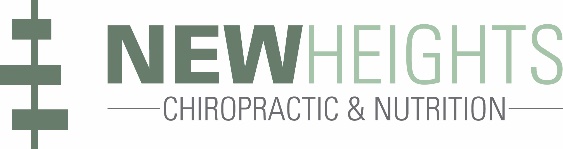 New Heights Chiropractic & Nutrition
Hormone Health AssessmentName: ______________________________________Date: ___________Please check all that apply and add the total at the end of each chart.InflammationHormonal Imbalance: Excess Insulin Hormonal Imbalance: Low DopamineHormonal Imbalance: Low Serotonin Hormonal Imbalance: Low GABAHormonal Imbalance: Excess Cortisol Hormonal Imbalance: LOW DHEAHormonal Imbalance: Excess EstrogenHormonal Imbalance: Low Progesterone Hormonal Imbalance: Excess Progesterone Hormonal Imbalance: Low Testosterone Hormonal Imbalance: Excess Testosterone Hormonal Imbalance: Low thyroid Hormonal Imbalance: Low AcetylcholineHormonal Imbalance: Low Melatonin Hormone Imbalance: Low Growth Hormone Sagging, thinning skin, wrinklingSpider veins or varicose veinsCelluliteEczema, skin rashes, hives, acneMenopause (women); andropause (men)Heart DiseaseProstate enlargement or prostatitis High Cholesterol or blood pressureLoss of muscle tone in arms and legs; difficulty building or maintaining muscleAches and painsArthritis, bursitis, tendinitis, or joint stiffnessWater retention in hands and feetGoutAlzheimer’s disease Parkinson’s diseaseDepressionNight eating syndrome (waking at night to binge eat)FibromyalgiaIncreased pain or poor pain toleranceHeadaches or migrainesHigh alcohol consumptionBronchitis, allergies (food or environment), hives, or asthma have worsenedAutoimmune diseaseFat gain around “love handles” or abdomenLoss of bone density or osteoporosisGeneralized overweight/weight gain/obesity Fatty liver (diagnosed by your doctor)Diabetes (type II)Sleep disruptions or deprivationIrritable Bowel SyndromeFrequent gas and bloatingConstipation, diarrhea, or nauseaTOTAL (warning score >11)Age spots and wrinklingSagging skinCelluliteSkin tagsAcanthosis nigricans (light brown to black patches on neck or underarm)Abdominal hair growth on face or chin (women)Vision changes or cataractsInfertility or irregular mensesShrinking or sagging breastsMenopause (women); andropause or erectile dysfunction (men)Heart diseaseHigh cholesterol, high triglycerides, or high blood pressureBurning feet at night (especially in bed)Water retention in the face/puffinessGOUTPoor memory, concentration, or ALzhemier’s diseaseFat gain around “love handles” and/or abdomenFat over tricepsGeneralized overweight/weight gain/obesityHypoglycemia; craving for sweets, carbohydrates or constant hunger or increased appetiteFatigue after eating (especially carbohydrates)Fatty liver (diagnosed by your doctor)Diabetes (type 2)Sleep disruption or deprivationTOTAL (warning score >9)Fatigue, especially in the morningPoor tolerance for exerciseRestless leg syndromePoor memoryParkinson’s diseaseDepressionLoss of libido (no sex drive)Feeling a strong need for stimulation or excitement (foods, gambling, partying, sex, etc.)Addictive eating or binge eatingCravings for sweets, carbohydrates, junk food, or fast food TOTAL (warning score >4)PMS characterized by hypoglycemia, sugar cravings, and/or depressionFeeling wired at night Lack of sweatingPoor memoryLoss of libido Depression, anxiety, irritability, or seasonal affective disorderLoss of motivation or competitive edgeLow self-esteemInability to make decisionsObsessive-compulsive disorderBulimia or binge eating FibromyalgiaIncreased pain or poor pain toleranceHeadaches or migrainesCravings for sweets or carbohydratesConstant hunger or increased appetiteInability to sleep in, no matter how late going to bedLess than 7.5 hours of sleep per night Irritable BowelConstipationNauseaUse of corticosteroidsTOTAL (Warning score >7)PMS signs of breast tenderness, water retention, bloating, anxiety, sleep disruptions, or headachesFeeling wired at nightAches and pains or increased muscle tensionIrritability, tension, or anxietyDifficulty falling asleep or staying asleepLess than 7.5 hours of sleep per nightIrritable Bowel Frequent gas and bloating TOTAL (warning score >3)Wrinkling, thinning skin or skin that has lost its fullnessHair lossInfertility or absent menses (unrelated to menopause)Feeling wired at nightHeart palpitationsLoss of muscle tone in arms and legsCold hands or feetWater retention in face/puffinessPoor memory or concentationLoss of libido Depression, anxiety, irritability, or seasonal affective disorderHigh alcohol consumptionFrequent colds and flusHives, bronchitis, allergies (food or environmental), asthma, or autoimmune diseaseFat gain around “love handles” or abdomenA “buffalo hump” of fat on back of neck/upper back Difficulty building or maintaining muscleLoss of bone density or osteoporosis Cravings for sweets or carbs, hypoglycemia, or constant hungerDifficulty falling asleep Difficulty staying asleep (especially waking between 2 and 4 am)Less than 7.5 hours of sleep per nightIrritable Bowel or frequent gas and bloatingUse of corticosteroids TOTAL (warning score >8) Dry skinHeart diseaseErectile dysfunctionAndropauseFeeling wired at nightPoor tolerance for exercise Loss of muscle tone in arms and legsPoor memory or concentration Irritability or easily agitated Loss of libido DepressionLoss of motivation or competitive edgeAutoimmune diseaseFat gain around “love handles”Fat gain over tricepsFat gain around abdomenDifficulty building or maintaining muscle TOTAL (earning score >6)Spider or varicose veinsCelluliteHeavy menstrual bleedingPMS characterized by breast tenderness, water retention, bloating, swelling, and/or weight gainFibrocystic breast diseaseProstate enlargement Erectile dysfunctionBreast growth (men)Loss of morning erectionIrritability, mood swings, or anxietyHeadaches or migraines (especially in women before their menses)High alcohol consumption (>4 drinks per week for women and >7 drinks per week for men)Autoimmune disease or allergiesFat gain around “love handles” or abdomen (men)Fat gain at hips (women)Current use of hormone replacement therapy or birth control pills TOTAL (warning score >6)Dry skin or skin that has lost its fullnessSpider or varicose veins Hair loss Short menstrual cycle (<28 days) or excessively long bleeding times (<6 days)PMS characterized by breast tenderness, anxiety, sleep disruption, headaches, menstrual spotting, water retention, bloating, and/or weight gainInfertility or absent menses (not related to menopause) Fibrocystic breast disease Menopause (women); andropause (men)Prostate enlargementHot flashesLack of sweatingFeeling cold and/or cold hands or feetHeart palpitations Water retentionIrritability and/or anxiety Loss of libido Headaches or migrainesAutoimmune disease, hives, asthma, or allergiesLoss of bone density or osteoporosisDifficulty falling or staying asleep TOTAL (warning score >6)AcnePMS characterized by depression InfertilityWater retentionDepressionFrequent colds and flusWeight gain or difficulty losing weightCurrent use of hormone replacement therapy or birth control pillsTOTAL (Warning score >4)Dry skinThinning skin or skin has lost its fullness Painful sexHeart disease (men)Erectile dysfunctionAndropause (men)Loss of morning erectionFatiguePoor tolerance for exerciseLoss of muscle tone in arms and legsPoor memory or concentrationLoss of libido Depression or anxietyLoss of motivation or competitive edgeHeadaches or migraines (men)Fat gain around “love handles” or abdomen (men and women)Difficulty building or maintaining muscleLoss of bone density (osteoporosis- men and women)Sleep apnea (men)Use of corticosteroids TOTAL (warning score >7)AcneAcanthosis nigricans (women)Hair loss (scalp)Abnormal hair growth on face (women)InfertilityShrinking or sagging breastsProstate enlargement Irritability, aggression, or easily agitatedFat gain around abdomen (women)Cravings for sweets or carbohydrates (women)Constant hunger or increased appetite (women)Fatty liver (women)TOTAL (warning score >4)Dry skin and/or hair AcneHair lossBrittle hair and/or nailsPMS, infertility, long menstrual cycle (>30 days), or irregular periodsAbnormal lactationFatigueLack or sweating, feeling cold, or cold hand and feetHigh cholesterolPoor intolerance for exerciseHeart palpitationsOuter edge of eyebrow thinningAches and painsWater retention/puffiness in hands or feetPoor memoryLoss of libidoDepression Loss of motivation or competitive edgeIron deficiency anemiaHivesGeneralizes overweight/ obeseConstipationUse of corticosteroidsCurrent use of synthetic replacement therapy or birth control pillsTOTAL ( warning score >8)Poor intolerance for exerciseLoss of muscle tone in arms and legs or poor muscle function/strengthPoor memory or concentration, decrease in memory or recallAlzheimer’s diseaseDifficulty building or maintaining muscleDifficulty falling asleep or staying asleep, disrupted sleep patternsIrritable bowelConstipation TOTAL (Warning score >3)Andropause (men); menopause (women)Night eating syndrome (waking at night to binge eat)High alcohol consumptionCravings for sweets or carbohydrates; increased appetite Difficulty falling asleepFailing to sleep in total darknessDifficulty staying asleep (especially waking between 2 and 4 am)Sleep apneaLess than 7.5 hours of sleep per nightUse of corticosteroidsTOTAL (warning score >3)Dry skinThinning skin or skin has lost its fullnessSagging skinMenopause (women); andropause (men)Lack of exerciseLoss of muscle tone in arms and legsHigh alcohol consumptionFat gain around “love handles” or abdomenDifficulty building or maintaining muscleLoss of bone density or osteoporosis Generalized overweight/weight gain/obesityFailing to sleep in total darknessDifficulty staying asleep (especially waking between 2 and 4 am)Sleep apneaUse of corticosteroidsTOTAL (warning score >5)